ПРОЕКТ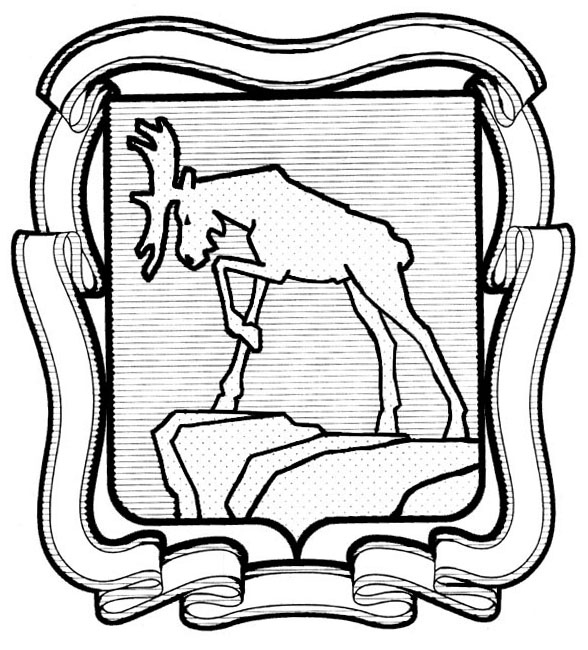 СОБРАНИЕ  ДЕПУТАТОВ МИАССКОГО ГОРОДСКОГО ОКРУГАЧЕЛЯБИНСКАЯ ОБЛАСТЬСЕССИЯ СОБРАНИЯ ДЕПУТАТОВ МИАССКОГО ГОРОДСКОГО ОКРУГАПЯТОГО СОЗЫВАРЕШЕНИЕ №______                                                                                                               от __________ 2019 г. Об утверждении перечня объектов, предлагаемых к передаче из собственности субъекта Российской Федерации – Челябинская область в муниципальную собственность Миасского городского округаРассмотрев предложение Главы Миасского городского округа Г.М. Тонких об утверждении перечня объектов, предлагаемых к передаче из собственности субъекта Российской Федерации – Челябинская область в муниципальную собственность Миасского городского округа, учитывая рекомендации постоянной комиссии по вопросам экономической и бюджетной политики, в соответствии с Федеральным законом от 22.08.2004 г. №122-ФЗ «О внесении изменений в законодательные акты Российской Федерации и признании утратившими силу некоторых законодательных актов Российской Федерации в связи с принятием Федеральных законов «О внесении изменений и дополнений в Федеральный закон «Об общих принципах организации законодательных (представительных) и исполнительных органов государственной власти субъектов Российской Федерации»  и  «Об общих принципах организации местного самоуправления в Российской Федерации», в порядке, установленном Постановлением  Правительства РФ от 13.06.2006г. № 374 «О перечнях документов, необходимых для принятия решения о передаче имущества из федеральной собственности в собственность субъекта Российской Федерации или муниципальную собственность, из собственности субъекта Российской Федерации в федеральную собственность или муниципальную собственность, из муниципальной собственности в федеральную собственность или собственность субъекта Российской Федерации», Положением «О порядке управления и распоряжения имуществом, находящимся в собственности Миасского городского округа», утвержденным решением Собрания депутатов Миасского городского округа от 24.12.2010г. №13, руководствуясь Федеральным законом от 06.10.2003 г. № 131-ФЗ «Об общих принципах организации местного самоуправления в Российской Федерации» и Уставом Миасского городского округа, Собрание депутатов Миасского городского округаРЕШАЕТ:1. Утвердить перечень объектов, предлагаемых к передаче из собственности субъекта Российской Федерации – Челябинская область в муниципальную собственность Миасского городского округа согласно Приложению к настоящему Решению.  2. Поручить Администрации Миасского городского округа направить обращение о  передаче объектов, указанных в Приложении к настоящему Решению, из собственности субъекта Российской Федерации – Челябинская область в муниципальную собственность Миасского городского округа, а также оформить необходимые для передачи документы  в соответствии с действующим  законодательством Российской Федерации.3. Контроль исполнения настоящего Решения возложить на постоянную комиссию по вопросам экономической и бюджетной политики.Председатель Собрания депутатов                                                                                           Е.А. Степовик								            Приложениек Решению Собрания депутатов                                                                                                       Миасского городского округа              ______________№___________Перечень объектов, предлагаемых к передаче из собственности субъекта Российской Федерации – Челябинская область в муниципальную собственность Миасского городского округа№ п/пНаименование объектаКадастровый номерАдрес, местоположениеПлощадь, кв.мКатегория земельРазрешенное использование1Земельный участок74:34:1900040:94Российская Федерация, Челябинская область, г. Миасс,ул. 60 лет Октября, 11215земли населённых пунктов для общественно-деловых целей (размещение городской больницы № 1 им.Маврицкого)